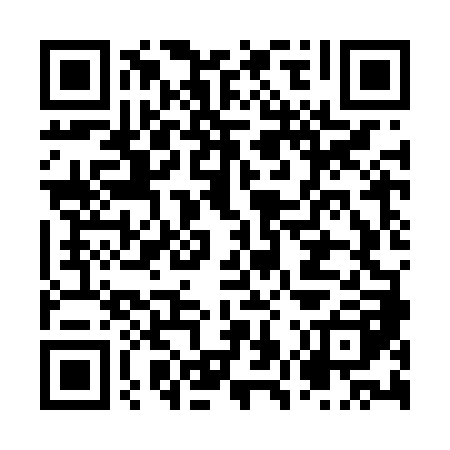 Prayer times for Aukstieji Paneriai, LithuaniaWed 1 May 2024 - Fri 31 May 2024High Latitude Method: Angle Based RulePrayer Calculation Method: Muslim World LeagueAsar Calculation Method: HanafiPrayer times provided by https://www.salahtimes.comDateDayFajrSunriseDhuhrAsrMaghribIsha1Wed3:025:401:166:278:5411:232Thu3:015:381:166:288:5611:243Fri3:005:361:166:298:5811:244Sat2:595:331:166:309:0011:255Sun2:585:311:166:329:0111:266Mon2:585:291:166:339:0311:277Tue2:575:271:166:349:0511:278Wed2:565:261:166:359:0711:289Thu2:555:241:166:369:0911:2910Fri2:545:221:166:379:1111:3011Sat2:545:201:166:389:1211:3012Sun2:535:181:166:399:1411:3113Mon2:525:161:166:409:1611:3214Tue2:515:141:166:419:1811:3315Wed2:515:131:166:429:1911:3416Thu2:505:111:166:439:2111:3417Fri2:495:091:166:449:2311:3518Sat2:495:081:166:459:2511:3619Sun2:485:061:166:469:2611:3720Mon2:485:051:166:479:2811:3721Tue2:475:031:166:489:2911:3822Wed2:475:021:166:499:3111:3923Thu2:465:001:166:509:3311:3924Fri2:454:591:166:519:3411:4025Sat2:454:581:166:529:3611:4126Sun2:454:561:166:529:3711:4227Mon2:444:551:166:539:3811:4228Tue2:444:541:176:549:4011:4329Wed2:434:531:176:559:4111:4430Thu2:434:521:176:569:4311:4431Fri2:434:511:176:569:4411:45